О внесении изменений в постановление администрации муниципального образования Соль-Илецкий городской округ от 25.11.2019 №  2419-п «Об утверждении муниципальной программы «Развитие муниципальной службы»  В соответствии с Федеральным законом от 02.03.2007 № 25-ФЗ «О муниципальной службе в Российской Федерации», Законом Оренбургской области от 10.10.2007 № 1611/339-IV-ОЗ «О муниципальной службе в Оренбургской  области», решением Совета депутатов от 20.02.2020 № 848                                                           «О внесении изменений в решение Совета депутатов от 11.12.2019 № 830 «О бюджете  муниципального образования Соль-Илецкий городской округ на 2020 год и на плановый период 2021 и 2022 годов», постановлениями администрации муниципального образования Соль-Илецкий городской округ от 26.01.2016 г. № 56-п «Об утверждении порядка разработки, реализации и оценки эффективности муниципальных программ муниципального образования Соль-Илецкий городской округ», от 16.09.2019 № 1922-п «Об утверждении перечня муниципальных программ муниципального образования Соль-Илецкий городской округ» в целях совершенствования системы муниципальной службы в муниципальном образовании Соль-Илецкий городской округ, повышения ее эффективности и результативности постановляю:  1.Внести в постановление администрации муниципального образования Соль-Илецкий городской округ от 25.11.2019 № 2419-п «Об утверждении муниципальной программы «Развитие муниципальной службы» следующие изменения:   1.1. В Паспорте муниципальной программы «Развитие муниципальной службы»:    	а) Раздел «Участники Программы» изложить в следующей редакции:«Администрация муниципального образования Соль-Илецкий городской округ (сектор по вопросам муниципальной службы и кадровой работе, отдел  автоматизации и информационных технологий).   	б) Раздел «Показатели (индикаторы) Программы» изложить в следующей редакции:« 1.Количество разработанных и принятых нормативных правовых актов по вопросам реформирования муниципальной службы, в т.ч. внесенных изменений в действующие правовые акты. 2.Количество муниципальных служащих, прошедших повышение квалификации; получивших дополнительное профессиональное образование. 3.Количество мероприятий - консультационных и обучающих семинаров, направленных на профессиональное развитие муниципальных служащих.  4.Доля муниципальных служащих, прошедших аттестацию (квалификационный экзамен) от общей доли аттестуемых (экзаменуемых) муниципальных служащих.     5.Количество проведенных комиссий по служебному поведению и урегулированию конфликта интересов. 6. Количество муниципальных служащих, прошедших диспансеризацию. 7.Количество подготовленных специалистов по образовательным программам в области информационной безопасности, с использованием в образовательном процессе отечественных высокотехнологичных комплексов и средств защиты информации. 8.Количество специалистов, прошедших переобучение по компетенциям цифровой экономики в рамках дополнительного образования».	в) Раздел «Объем бюджетных ассигнований Программы» изложить в следующей редакции: «2020 год – 127,7 тыс.руб.;2021 год – 0 тыс.руб.;2022 год – 0 тыс.руб.;2023 год – 127,7 тыс.руб.; 2024 год – 127,7 тыс.руб.;2025 год – 127,7 тыс.руб.».	1.2. Раздел 2. «Приоритеты муниципальной политики в сфере реализации муниципальной программы» дополнить следующими пунктами:«Информационно-коммуникационные технологии (ИКТ) являются одним из наиболее интенсивно развивающихся видов деятельности. Развитие информационного общества, построение электронного правительства в Оренбургской области предусматривает развитие технологического уровня и функциональных возможностей информационных и коммуникационных систем, используемых в органах исполнительной власти и местного самоуправления.С учетом высоких темпов внедрения ИКТ и ростом количества решаемых задач периодической модернизации, постоянного развития и обслуживания требуют программно-технические средства и системы, обеспечивающие внедрение сервисов электронного правительства. Остаются актуальными проблемы недостаточного количества специалистов в сфере ИКТ и низкий уровень их подготовки.Реализация основных мероприятий Программы позволит разрешить вышеуказанные проблемы, а также обеспечит создание условий для решения задач по развитию общественных отношений и регионального информационного пространства в условиях цифровой экономики».	1.3. Раздел 4. «Перечень ведомственных целевых программ и основных мероприятий муниципальной программы» дополнить пунктами: 	«Мероприятие 7 «Направление сотрудников на курсы повышения квалификации, организованные Министерством цифрового развития Оренбургской области, по защите информации» предусматривает  направление специалистов на обучение по образовательным программам в области информационной безопасности, с использованием в образовательном процессе отечественных высокотехнологичных комплексов и средств защиты информации.	«Мероприятие 8 «Направление сотрудников на курсы повышения квалификации, организованные Министерством цифрового развития и связи Оренбургской области, по компетенциям цифровой экономики»  предусматривает направление специалистов на обучение по компетенциям цифровой экономики в рамках дополнительного образования. 	1.4. Раздел 5. Ресурсное обеспечение реализации муниципальной программы изложить в следующей редакции: «Финансирование мероприятий Программы осуществляется за счет и в пределах средств, предусмотренных в бюджете муниципального образования Соль-Илецкий городской округ и представлено в Приложении № 3.  Общий объем финансирования программы составляет 510,8 тыс. рублей в том числе: На повышение квалификации муниципальных служащих – 212 тысяч рублей:- в 2020 году предполагается обучение 8 муниципальных служащих, общая стоимость обучения составляет 53 тыс. руб.;- в 2021 году предполагается обучение 10 муниципальных служащих, общая стоимость обучения составляет 0 тыс. руб.;- в 2022 году предполагается обучение 10 муниципальных служащих, общая стоимость обучения составляет 0 тыс. руб.;- в 2023 году предполагается обучение 10 муниципальных служащих, общая стоимость обучения составляет 53 тыс. руб.;- в 2024 году предполагается обучение 10 муниципальных служащих, общая стоимость обучения составляет 53 тыс. руб.;- в 2025 году предполагается обучение 10 муниципальных служащих, общая стоимость обучения составляет 53 тыс. руб.На проведение диспансеризации муниципальных служащих –298,8 тыс. рублей: - в 2020 году  стоимость прохождения составляет 74,7 тыс. руб.; - в 2021 году  стоимость прохождения составляет 0 тыс. руб.;- в 2022году  стоимость прохождения составляет 0 тыс. руб.; - в 2023 году  стоимость прохождения составляет 74,7 тыс. руб.; - в 2024 году  стоимость прохождения составляет 74,7 тыс. руб.; - в 2025 году  стоимость прохождения составляет 74,7 тыс. руб. Ежегодно при формировании бюджета муниципального образования Соль-Илецкий городской округ на очередной финансовый год и плановый период объемы ассигнований уточняются с учетом прогнозного индекса роста цен, оценки результативности, мероприятий Программы, достижения целевых показателей (индикаторов)».2. Приложения № 1, 2, 3 к муниципальной программе изложить в новой редакции согласно приложения № 1, 2, 3 к настоящему постановлению. 	3.Контроль за исполнением настоящего постановления возложить на заместителя главы администрации городского округа – руководителя аппарата В.М. Немича. 4.Постановление вступает в силу после его официального опубликования (обнародования). Глава муниципального образования Соль-Илецкий городской округ 					       А.А. Кузьмин Верно Ведущий специалист организационного отдела                         Е.В. ТелушкинаРазослано: в прокуратуру Соль-Илецкого района, организационный отдел, финансовому управлению, сектор по вопросам муниципальной службы и кадровой работе администрации  городского округа, МКУ «ЦУО».Приложение №1 к постановлению администрации муниципального образования Соль-Илецкий городской округ от 27.03.2020 №582-пПриложение № 1 к муниципальной программе«Развитие  муниципальной  службы»Сведенияо показателях (индикаторах) муниципальной программы и их значенияхПриложение № 2 к постановлению администрации муниципального образования Соль-Илецкий городской округ от 27.03.2020 №582-пПриложение № 2к муниципальной программе«Развитие  муниципальной  службы»Переченьведомственных целевых программ и основных мероприятиймуниципальной программы--------------------------------Приложение №3к постановлению администрации муниципального образования Соль-Илецкий городской округ от 27.03.2020 №582-пПриложение № 3к муниципальной программе«Развитие  муниципальной  службы»Ресурсное обеспечение реализации муниципальной программы                                                                                                                                                                                            (тыс. руб.)<*> В данной графе указываются наименования показателей (индикаторов) муниципальной программы (подпрограммы), на динамику значений которых влияет данная ВЦП (основное мероприятие).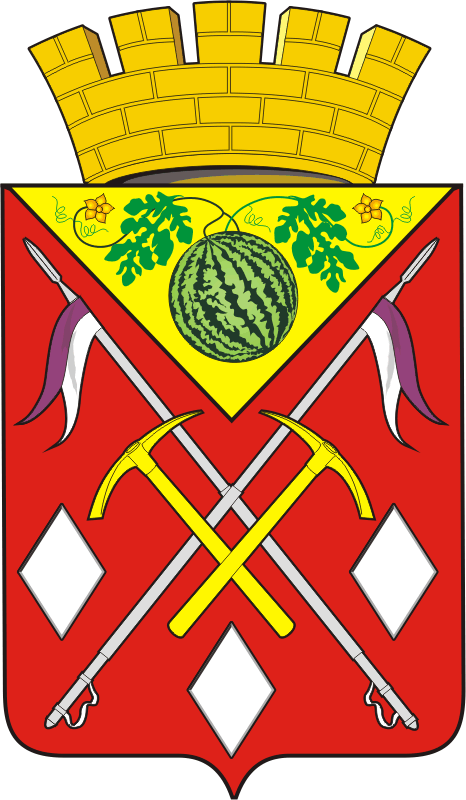 АДМИНИСТРАЦИЯМУНИЦИПАЛЬНОГООБРАЗОВАНИЯСОЛЬ-ИЛЕЦКИЙГОРОДСКОЙ ОКРУГОРЕНБУРГСКОЙ ОБЛАСТИПОСТАНОВЛЕНИЕ27.03.2020 №582-п№ п/пНаименование показателя(индикатора)Единица измерения№ п/пНаименование показателя(индикатора)Единица измеренияотчетный годтекущий годочередной год (первый год реализации)очередной год очередной год очередной год очередной год последний год реализации№ п/пНаименование показателя(индикатора)Единица измерения20182019202020212022202320242025Муниципальная программа «Развитие  муниципальной  службы»Муниципальная программа «Развитие  муниципальной  службы»Муниципальная программа «Развитие  муниципальной  службы»Муниципальная программа «Развитие  муниципальной  службы»Муниципальная программа «Развитие  муниципальной  службы»Муниципальная программа «Развитие  муниципальной  службы»Муниципальная программа «Развитие  муниципальной  службы»Муниципальная программа «Развитие  муниципальной  службы»Муниципальная программа «Развитие  муниципальной  службы»1.Количество разработанных и принятых нормативных правовых актов по вопросам реформирования муниципальной службы, в т.ч. внесенных изменений в действующие правовые акты; ед.123333332.Количество муниципальных служащих, прошедших  повышение квалификации, получивших дополнительное профессиональное образование. чел.1010810101010103.Количество мероприятий - консультационных и обучающих семинаров, направленных на профессиональное развитие муниципальных служащих. ед. 233333334.Доля муниципальных служащих, прошедших аттестацию (квалификационный экзамен) от общей доли аттестуемых (экзаменуемых) муниципальных служащих.    %1001001001001001001001005.Количество проведенных комиссий по служебному поведению и урегулированию конфликта интересов.ед.1066666666.Количество муниципальных служащих прошедших диспансеризацию.чел. 80758484848484847.Количество подготовленных специалистов по образовательным программам в области информационной безопасности, с использованием в образовательном процессе отечественных высокотехнологичных комплексов и средств защиты информации.чел.--1-----8.Количество специалистов, прошедших переобучение по компетенциям цифровой экономики в рамках дополнительного образования».чел.-4205555-№п/пНомер и наименование ведомственной целевой программы, основного мероприятияОтветственный исполнительСрокСрокОжидаемый конечный результат (краткое описание)Последствия нереализации ведомственной целевой программы, основного мероприятияСвязь с показателями (индикаторами) муниципальной программы (подпрограммы) <*>№п/пНомер и наименование ведомственной целевой программы, основного мероприятияОтветственный исполнительначала реализацииокончания реализацииОжидаемый конечный результат (краткое описание)Последствия нереализации ведомственной целевой программы, основного мероприятияСвязь с показателями (индикаторами) муниципальной программы (подпрограммы) <*>Муниципальная программа «Развитие  муниципальной  службы»Муниципальная программа «Развитие  муниципальной  службы»Муниципальная программа «Развитие  муниципальной  службы»Муниципальная программа «Развитие  муниципальной  службы»Муниципальная программа «Развитие  муниципальной  службы»Муниципальная программа «Развитие  муниципальной  службы»Муниципальная программа «Развитие  муниципальной  службы»Муниципальная программа «Развитие  муниципальной  службы»1.Разработка нормативных правовых актов по вопросам  реформирования  муниципальной   службы, внесение изменений в действующие правовые акты.  Сектор по вопросам муниципальной службы и кадровой работе2020 г.2025 г.Принятие нормативно правовых актов по вопросам реформирования муниципальной службы, внесение изменений в действующие правовые акты.Нарушение Конституции Российской Федерации, федерального и областного законодательства.Количество разработанных и принятых нормативных правовых актов по вопросам реформирования муниципальной службы, в т.ч. внесенных изменений в действующие правовые акты;   2.Формирование высокопрофессионального состава муниципальных служащих Сектор по вопросам муниципальной службы и кадровой работе2020 г.2025 г.Повышение профессионального уровня муниципальных служащих.Не соответствие замещаемым должностям и перспективы дальнейшего служебного ростаКоличество муниципальных служащих, прошедших  повышение квалификации, получивших дополнительное профессиональное образование.3.Проведение мероприятий - консультационных и обучающих семинаров, направленных на профессиональное развитие муниципальных служащих.Сектор по вопросам муниципальной службы и кадровой работе2020 г.2025 г.Доля охвата муниципальных служащих, принявших участие в консультационных и обучающих семинарах по вопросам изменения законодательства муниципальной службыСнижения уровня нарушений коррупционного законодательства Количество мероприятий - консультационных и обучающих семинаров, направленных на профессиональное развитие муниципальных служащих. 4.Повышение эффективности  кадровой политики в системе муниципальной службы с целью улучшения кадрового состава муниципальной службы (аттестация, квалификационный экзамен)Сектор по вопросам муниципальной службы и кадровой работе2020 г.2025 г.Сохранение доли муниципальных служащих администрации муниципального образования Соль-Илецкий городской округ, охваченных аттестацией, на уровне 100 %Снижение уровня профессиональной деятельности муниципальных служащихДоля муниципальных служащих, прошедших аттестацию (квалификационный экзамен) от общей доли аттестуемых (экзаменуемых) муниципальных служащих.    5.Проведение комиссии по служебному поведению и урегулированию конфликта интересов.Сектор по вопросам муниципальной службы и кадровой работе2020 г.2025 г.Последовательная разработка и внедрение механизмов выявления и разрешения конфликта интересов на муниципальной службеСнижение доверия к муниципальным служащим, увеличение предпосылок к коррупционным деяниям Количество проведенных комиссий по служебному поведению и урегулированию конфликта интересов.6.Диспансеризация муниципальных служащихСектор по вопросам муниципальной службы и кадровой работе2020 г.2025 г.Раннее выявление  заболеваний, контроль имеющихся заболеваний, в том числе препятствующих прохождению муниципальной службыНарушение законодательства РФ Приказ от 14 декабря 2009 г. №984н «Об утверждении Порядка прохождения диспансеризации государственными гражданскими служащими Российской Федерации и муниципальными служащими согласно, перечня заболеваний, препятствующих поступлению на государственную гражданскую службу Российской Федерации и муниципальную службу или ее прохождению,  а также формы заключение медицинского учреждения»Количество муниципальных служащих, прошедших диспансеризацию7.Региональный проект «Информационная безопасность (Оренбургской области)   Сектор по вопросам муниципальной службы и кадровой работе;Отдел  автоматизации и информационных технологий2020 г.2025 г.Обеспечение информационной безопасности на основе отечественных разработок при передаче, обработке и хранении данных, гарантирующей защиту интересов личности, бизнеса и государстваНедостижение целей регионального проекта «Информационная безопасность»Количество подготовленных специалистов по образовательным программам в области информационной безопасности с использованием в образовательном процессе отечественных высокотехнологичных комплексов и средств защиты информации;7.1.Направление сотрудников на курсы повышения квалификации, организованные Министерством цифрового развития Оренбургской области, по защите информацииСектор по вопросам муниципальной службы и кадровой работе;Отдел  автоматизации и информационных технологий2020 г.2025 г.Обеспечение информационной безопасности на основе отечественных разработок при передаче, обработке и хранении данных, гарантирующей защиту интересов личности, бизнеса и государстваНедостижение целей регионального проекта «Информационная безопасность»Количество подготовленных специалистов по образовательным программам в области информационной безопасности с использованием в образовательном процессе отечественных высокотехнологичных комплексов и средств защиты информации;8.Региональный  проект  «Кадры для цифровой экономики (Оренбургская область) Сектор по вопросам муниципальной службы и кадровой работе;Отдел автоматизации и информационных технологий2020 г.2025 г.Обеспечение подготовки высококвалифицированных кадров для цифровой экономикиНедостижение целей   регионального проекта «Кадры для цифровой экономики»Количество специалистов, прошедших переобучение по компетенциям цифровой экономики в рамках дополнительного образования8.1.Направление сотрудников на курсы повышения квалификации, организованные Министерством цифрового развития и связи Оренбургской области, по компетенциям цифровой экономикиСектор по вопросам муниципальной службы и кадровой работе;Отдел автоматизации и информационных технологий2020 г.2025 г.Обеспечение подготовки высококвалифицированных кадров для цифровой экономикиНедостижение целей регионального проекта «Кадры для цифровой экономики»Количество специалистов, прошедших переобучение по компетенциям цифровой экономики в рамках дополнительного образования№СтатусСтатусНаименование муниципальной программы, подпрограммы, ведомственной целевой программы, основного мероприятия, мероприятияГлавный распорядитель бюджетных средств (ГРБС) Главный распорядитель бюджетных средств (ГРБС) Источники финансированияОбъёмы финансирования (тыс. руб., в ценах соответствующих годов)Объёмы финансирования (тыс. руб., в ценах соответствующих годов)Объёмы финансирования (тыс. руб., в ценах соответствующих годов)Объёмы финансирования (тыс. руб., в ценах соответствующих годов)Объёмы финансирования (тыс. руб., в ценах соответствующих годов)Объёмы финансирования (тыс. руб., в ценах соответствующих годов)Объёмы финансирования (тыс. руб., в ценах соответствующих годов)Ожидаемые результаты в  2020-2025году№СтатусСтатусНаименование муниципальной программы, подпрограммы, ведомственной целевой программы, основного мероприятия, мероприятияГлавный распорядитель бюджетных средств (ГРБС) Главный распорядитель бюджетных средств (ГРБС) Источники финансированияВсего за 2020-2025г.г.В том числе по годам:В том числе по годам:В том числе по годам:В том числе по годам:В том числе по годам:В том числе по годам:Ожидаемые результаты в  2020-2025году№СтатусСтатусНаименование муниципальной программы, подпрограммы, ведомственной целевой программы, основного мероприятия, мероприятияГлавный распорядитель бюджетных средств (ГРБС) Главный распорядитель бюджетных средств (ГРБС) Источники финансирования202020212022202320242025122344567891011121Муниципальная программаМуниципальная программаРазвитие  муниципальной  службы Всего,в том числе:Всего,в том числе:Всего,в том числе:510,8127,700127,7127,7127,7Повышение профессиональной компетенции муниципальных служащих администрации муниципального образования Соль-Илецкий городской округ, создание условий для их результативной профессиональной деятельности и должностного роста, повышение эффективности их деятельности.1Муниципальная программаМуниципальная программаРазвитие  муниципальной  службы Всего,в том числе:Всего,в том числе:федеральный бюджетПовышение профессиональной компетенции муниципальных служащих администрации муниципального образования Соль-Илецкий городской округ, создание условий для их результативной профессиональной деятельности и должностного роста, повышение эффективности их деятельности.1Муниципальная программаМуниципальная программаРазвитие  муниципальной  службы Всего,в том числе:Всего,в том числе:областной бюджетПовышение профессиональной компетенции муниципальных служащих администрации муниципального образования Соль-Илецкий городской округ, создание условий для их результативной профессиональной деятельности и должностного роста, повышение эффективности их деятельности.1Муниципальная программаМуниципальная программаРазвитие  муниципальной  службы Всего,в том числе:Всего,в том числе:бюджет городского округа510,8127,700127,7127,7127,7Повышение профессиональной компетенции муниципальных служащих администрации муниципального образования Соль-Илецкий городской округ, создание условий для их результативной профессиональной деятельности и должностного роста, повышение эффективности их деятельности.2Основное мероприятие Основное мероприятие Разработка нормативных правовых актов по вопросам  реформирования  муниципальной   службы, внесение изменений в действующие правовые акты.  Администрация Соль-Илецкого городского округаАдминистрация Соль-Илецкого городского округаВсего,в том числе:0000000Принятие нормативных правовых актов по вопросам реформирования муниципальной службы, внесение изменений в действующие правовые акты.2Основное мероприятие Основное мероприятие Разработка нормативных правовых актов по вопросам  реформирования  муниципальной   службы, внесение изменений в действующие правовые акты.  Администрация Соль-Илецкого городского округаАдминистрация Соль-Илецкого городского округафедеральный бюджетПринятие нормативных правовых актов по вопросам реформирования муниципальной службы, внесение изменений в действующие правовые акты.2Основное мероприятие Основное мероприятие Разработка нормативных правовых актов по вопросам  реформирования  муниципальной   службы, внесение изменений в действующие правовые акты.  Администрация Соль-Илецкого городского округаАдминистрация Соль-Илецкого городского округаобластной бюджетПринятие нормативных правовых актов по вопросам реформирования муниципальной службы, внесение изменений в действующие правовые акты.2Основное мероприятие Основное мероприятие Разработка нормативных правовых актов по вопросам  реформирования  муниципальной   службы, внесение изменений в действующие правовые акты.  Администрация Соль-Илецкого городского округаАдминистрация Соль-Илецкого городского округабюджет городского округа0000000Принятие нормативных правовых актов по вопросам реформирования муниципальной службы, внесение изменений в действующие правовые акты.3Основное мероприятиеОсновное мероприятиеФормирование высокопрофессионального состава муниципальных служащих Администрация Соль-Илецкого городского округаАдминистрация Соль-Илецкого городского округаВсего,в том числе:2125300535353Повышение  профессионального уровня муниципальных служащих, 60 человек.3Основное мероприятиеОсновное мероприятиеФормирование высокопрофессионального состава муниципальных служащих Администрация Соль-Илецкого городского округаАдминистрация Соль-Илецкого городского округафедеральный бюджетПовышение  профессионального уровня муниципальных служащих, 60 человек.3Основное мероприятиеОсновное мероприятиеФормирование высокопрофессионального состава муниципальных служащих Администрация Соль-Илецкого городского округаАдминистрация Соль-Илецкого городского округаобластной бюджетПовышение  профессионального уровня муниципальных служащих, 60 человек.3Основное мероприятиеОсновное мероприятиеФормирование высокопрофессионального состава муниципальных служащих Администрация Соль-Илецкого городского округаАдминистрация Соль-Илецкого городского округабюджет городского округа2125300535353Повышение  профессионального уровня муниципальных служащих, 60 человек.4Основное мероприятиеОсновное мероприятиеПроведение мероприятий - консультационных и обучающих семинаров, направленных на профессиональное развитие муниципальных служащих.Администрация Соль-Илецкого городского округаАдминистрация Соль-Илецкого городского округаВсего,в том числе:0000000Доля охвата муниципальных служащих, принявших участие в консультационных и обучающих семинарах по вопросам изменения законодательства муниципальной службы4Основное мероприятиеОсновное мероприятиеПроведение мероприятий - консультационных и обучающих семинаров, направленных на профессиональное развитие муниципальных служащих.Администрация Соль-Илецкого городского округаАдминистрация Соль-Илецкого городского округафедеральный бюджет0000000Доля охвата муниципальных служащих, принявших участие в консультационных и обучающих семинарах по вопросам изменения законодательства муниципальной службы4Основное мероприятиеОсновное мероприятиеПроведение мероприятий - консультационных и обучающих семинаров, направленных на профессиональное развитие муниципальных служащих.Администрация Соль-Илецкого городского округаАдминистрация Соль-Илецкого городского округаобластной бюджетДоля охвата муниципальных служащих, принявших участие в консультационных и обучающих семинарах по вопросам изменения законодательства муниципальной службы4Основное мероприятиеОсновное мероприятиеПроведение мероприятий - консультационных и обучающих семинаров, направленных на профессиональное развитие муниципальных служащих.Администрация Соль-Илецкого городского округаАдминистрация Соль-Илецкого городского округабюджет городского округа0000000Доля охвата муниципальных служащих, принявших участие в консультационных и обучающих семинарах по вопросам изменения законодательства муниципальной службы5Основное мероприятие Основное мероприятие Повышение эффективности  кадровой политики в системе муниципальной службы с целью улучшения кадрового состава муниципальной службы (аттестация, квалификационный экзамен)Администрация Соль-Илецкого городского округаАдминистрация Соль-Илецкого городского округаВсего,в том числе:0000000Сохранение доли муниципальных служащих администрации муниципального образования Соль-Илецкий городской округ, охваченных аттестацией, на уровне 100 %5Основное мероприятие Основное мероприятие Повышение эффективности  кадровой политики в системе муниципальной службы с целью улучшения кадрового состава муниципальной службы (аттестация, квалификационный экзамен)Администрация Соль-Илецкого городского округаАдминистрация Соль-Илецкого городского округафедеральный бюджетСохранение доли муниципальных служащих администрации муниципального образования Соль-Илецкий городской округ, охваченных аттестацией, на уровне 100 %5Основное мероприятие Основное мероприятие Повышение эффективности  кадровой политики в системе муниципальной службы с целью улучшения кадрового состава муниципальной службы (аттестация, квалификационный экзамен)Администрация Соль-Илецкого городского округаАдминистрация Соль-Илецкого городского округаобластной бюджетСохранение доли муниципальных служащих администрации муниципального образования Соль-Илецкий городской округ, охваченных аттестацией, на уровне 100 %5Основное мероприятие Основное мероприятие Повышение эффективности  кадровой политики в системе муниципальной службы с целью улучшения кадрового состава муниципальной службы (аттестация, квалификационный экзамен)Администрация Соль-Илецкого городского округаАдминистрация Соль-Илецкого городского округабюджет городского округа0000000Сохранение доли муниципальных служащих администрации муниципального образования Соль-Илецкий городской округ, охваченных аттестацией, на уровне 100 %6Основное мероприятие Основное мероприятие Проведение комиссии по урегулированию конфликта интересов.Администрация Соль-Илецкого городского округаАдминистрация Соль-Илецкого городского округафедеральный бюджетПоследовательная разработка и внедрение механизмов выявления и разрешения конфликта интересов на муниципальной службе.6Основное мероприятие Основное мероприятие Проведение комиссии по урегулированию конфликта интересов.Администрация Соль-Илецкого городского округаАдминистрация Соль-Илецкого городского округаобластной бюджетПоследовательная разработка и внедрение механизмов выявления и разрешения конфликта интересов на муниципальной службе.6Основное мероприятие Основное мероприятие Проведение комиссии по урегулированию конфликта интересов.Администрация Соль-Илецкого городского округаАдминистрация Соль-Илецкого городского округабюджет городского округа0000000Последовательная разработка и внедрение механизмов выявления и разрешения конфликта интересов на муниципальной службе.6Основное мероприятие Основное мероприятие Проведение комиссии по урегулированию конфликта интересов.Администрация Соль-Илецкого городского округаАдминистрация Соль-Илецкого городского округабюджет городского округа0000000Последовательная разработка и внедрение механизмов выявления и разрешения конфликта интересов на муниципальной службе.7Основное мероприятие Основное мероприятие Диспансеризация муниципальных служащих.Администрация Соль-Илецкого городского округаАдминистрация Соль-Илецкого городского округаВсего,в том числе:298,874,70074,774,774,7Ранее выявление  заболеваний, имеющихся заболеваний, в том числе препятствующих прохождению муниципальной службы 7Основное мероприятие Основное мероприятие Диспансеризация муниципальных служащих.Администрация Соль-Илецкого городского округаАдминистрация Соль-Илецкого городского округафедеральный бюджетРанее выявление  заболеваний, имеющихся заболеваний, в том числе препятствующих прохождению муниципальной службы 7Основное мероприятие Основное мероприятие Диспансеризация муниципальных служащих.Администрация Соль-Илецкого городского округаАдминистрация Соль-Илецкого городского округаобластной бюджетРанее выявление  заболеваний, имеющихся заболеваний, в том числе препятствующих прохождению муниципальной службы 7Основное мероприятие Основное мероприятие Диспансеризация муниципальных служащих.Администрация Соль-Илецкого городского округаАдминистрация Соль-Илецкого городского округабюджет городского округа298,874,70074,774,774,7Ранее выявление  заболеваний, имеющихся заболеваний, в том числе препятствующих прохождению муниципальной службы 8Основное мероприятие Основное мероприятие Региональный проект «Информационная безопасность (Оренбургской области)   Администрация Соль-Илецкого городского округаАдминистрация Соль-Илецкого городского округаВсего,в том числе:0000000Обеспечение информационной безопасности на основе отечественных разработок при передаче, обработке и хранении данных, гарантирующей защиту интересов личности, бизнеса и государства8Основное мероприятие Основное мероприятие Региональный проект «Информационная безопасность (Оренбургской области)   Администрация Соль-Илецкого городского округаАдминистрация Соль-Илецкого городского округафедеральный бюджетОбеспечение информационной безопасности на основе отечественных разработок при передаче, обработке и хранении данных, гарантирующей защиту интересов личности, бизнеса и государства8Основное мероприятие Основное мероприятие Региональный проект «Информационная безопасность (Оренбургской области)   Администрация Соль-Илецкого городского округаАдминистрация Соль-Илецкого городского округаобластной бюджетОбеспечение информационной безопасности на основе отечественных разработок при передаче, обработке и хранении данных, гарантирующей защиту интересов личности, бизнеса и государства8Основное мероприятие Основное мероприятие Региональный проект «Информационная безопасность (Оренбургской области)   Администрация Соль-Илецкого городского округаАдминистрация Соль-Илецкого городского округабюджет городского округа0000000Обеспечение информационной безопасности на основе отечественных разработок при передаче, обработке и хранении данных, гарантирующей защиту интересов личности, бизнеса и государства8.1Мероприятие Мероприятие Направление сотрудников на курсы повышения квалификации, организованные Министерством цифрового развития Оренбургской области, по защите информации Администрация Соль-Илецкого городского округаАдминистрация Соль-Илецкого городского округаВсего,в том числе:0000000Обеспечение информационной безопасности на основе отечественных разработок при передаче, обработке и хранении данных, гарантирующей защиту интересов личности, бизнеса и государства8.1Мероприятие Мероприятие Направление сотрудников на курсы повышения квалификации, организованные Министерством цифрового развития Оренбургской области, по защите информации Администрация Соль-Илецкого городского округаАдминистрация Соль-Илецкого городского округафедеральный бюджетОбеспечение информационной безопасности на основе отечественных разработок при передаче, обработке и хранении данных, гарантирующей защиту интересов личности, бизнеса и государства8.1Мероприятие Мероприятие Направление сотрудников на курсы повышения квалификации, организованные Министерством цифрового развития Оренбургской области, по защите информации Администрация Соль-Илецкого городского округаАдминистрация Соль-Илецкого городского округаобластной бюджетОбеспечение информационной безопасности на основе отечественных разработок при передаче, обработке и хранении данных, гарантирующей защиту интересов личности, бизнеса и государства8.1Мероприятие Мероприятие Направление сотрудников на курсы повышения квалификации, организованные Министерством цифрового развития Оренбургской области, по защите информации Администрация Соль-Илецкого городского округаАдминистрация Соль-Илецкого городского округабюджет городского округа0000000Обеспечение информационной безопасности на основе отечественных разработок при передаче, обработке и хранении данных, гарантирующей защиту интересов личности, бизнеса и государства9Основное мероприятиеОсновное мероприятиеРегиональный  проект  «Кадры для цифровой экономики (Оренбургская область)Администрация Соль-Илецкого городского округаАдминистрация Соль-Илецкого городского округаВсего,в том числе:0000000Обеспечение подготовки высококвалифицированных кадров для цифровой экономики   9Основное мероприятиеОсновное мероприятиеРегиональный  проект  «Кадры для цифровой экономики (Оренбургская область)Администрация Соль-Илецкого городского округаАдминистрация Соль-Илецкого городского округафедеральный бюджетОбеспечение подготовки высококвалифицированных кадров для цифровой экономики   9Основное мероприятиеОсновное мероприятиеРегиональный  проект  «Кадры для цифровой экономики (Оренбургская область)Администрация Соль-Илецкого городского округаАдминистрация Соль-Илецкого городского округаобластной бюджетОбеспечение подготовки высококвалифицированных кадров для цифровой экономики   9Основное мероприятиеОсновное мероприятиеРегиональный  проект  «Кадры для цифровой экономики (Оренбургская область)Администрация Соль-Илецкого городского округаАдминистрация Соль-Илецкого городского округабюджет городского округа0000000Обеспечение подготовки высококвалифицированных кадров для цифровой экономики   9.19.1МероприятиеНаправление сотрудников на курсы повышения квалификации, организованные Министерством цифрового развития и связи Оренбургской области, по компетенциям цифровой  экономикиНаправление сотрудников на курсы повышения квалификации, организованные Министерством цифрового развития и связи Оренбургской области, по компетенциям цифровой  экономикиАдминистрация Соль-Илецкого городского округаВсего,в том числе:0000000Обеспечение подготовки высококвалифицированных кадров для цифровой экономики   9.19.1МероприятиеНаправление сотрудников на курсы повышения квалификации, организованные Министерством цифрового развития и связи Оренбургской области, по компетенциям цифровой  экономикиНаправление сотрудников на курсы повышения квалификации, организованные Министерством цифрового развития и связи Оренбургской области, по компетенциям цифровой  экономикиАдминистрация Соль-Илецкого городского округафедеральный бюджетОбеспечение подготовки высококвалифицированных кадров для цифровой экономики   9.19.1МероприятиеНаправление сотрудников на курсы повышения квалификации, организованные Министерством цифрового развития и связи Оренбургской области, по компетенциям цифровой  экономикиНаправление сотрудников на курсы повышения квалификации, организованные Министерством цифрового развития и связи Оренбургской области, по компетенциям цифровой  экономикиАдминистрация Соль-Илецкого городского округаобластной бюджетОбеспечение подготовки высококвалифицированных кадров для цифровой экономики   9.19.1МероприятиеНаправление сотрудников на курсы повышения квалификации, организованные Министерством цифрового развития и связи Оренбургской области, по компетенциям цифровой  экономикиНаправление сотрудников на курсы повышения квалификации, организованные Министерством цифрового развития и связи Оренбургской области, по компетенциям цифровой  экономикиАдминистрация Соль-Илецкого городского округабюджет городского округа0000000Обеспечение подготовки высококвалифицированных кадров для цифровой экономики   